БЕРЕГИСЬ КЛЕЩА!» .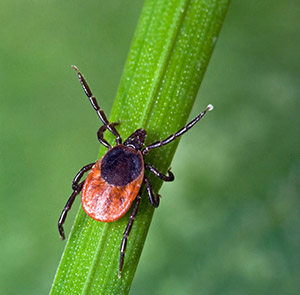 Иксодовые клещи могут быть переносчиками девяти возбудителей инфекционных заболеваний, из которых ежегодно на территории Беларуси регистрируются два – Лайм-боррелиоз (болезнь Лайма) и клещевой энцефалит. Чаще встречается боррелиоз, реже – клещевой энцефалит и лишь изредка другие инфекции. Однако далеко не все клещи инфицированы!Клещи обитают не только в лесу. На территории республики основными переносчиками клещевых инфекций являются два вида клещей: клещ лесной (Ixodes ricinus) и луговой (Dermacentor reticulatus). Последний предпочитает открытые пространства: заливные луга, пустыри, лесные поляны, опушки, пастбища. Среди излюбленных мест их обитания – высокая травянистая растительность, прошлогодняя листва, сухостой.В лесу клещей всегда больше вдоль поросших травой троп, опушек, по обочинам дорог.Клещ нападает с травы или низкорослого кустарника, а не падает или прыгает с деревьев. Так что основная зона опасности у человека – это ноги.Клещ никогда не присасывается сразу, прицепившись к жертве, он движется всегда вверх, около часа может бродить по телу в поисках удобных для присасывания мест. Медлительность клеща является некоторым благом, поскольку его можно обнаружить задолго до укуса.Чтобы избежать неприятностей в течение всего теплого периода года, начиная с весны до поздней осени, будучи на природе необходимо соблюдать определенные правила поведения и безопасности:Чаще осматривайте себя и попутчиков, чтобы своевременно обнаружить и снять с себя опасного кровососа.Лучше носить одежду светлых тонов – на ней клеща легче заметить.По возможности старайтесь максимально прикрыть тело и уменьшить возможность заползания клещей под одежду. Для этого рубашку, а лучше гольф, заправляйте в брюки, брюки в носки и сапоги, надевайте головной убор. Если вы правильно оделись, клещ останется где-то на одежде, и вы его обнаружите ещё до укуса.Повысить эффективность защитной одежды можно с помощью отпугивающих насекомых и клещей средств – репеллентов.Важно придавать значение не только лесной, но и полевой одежде.В лесу для отдыха предпочтительно выбирать сухие открытые поляны, хорошо прогреваемые солнцем, с песчаной почвой или участки со скудной травянистой растительностью.По возвращении домой ещё раз внимательно осмотрите себя, обследуйте снятую одежду, домашних животных и вещи, принесенные из леса.Старайтесь обезопасить свой дачный участок от проникновения клещей – регулярно по мере отрастания скашивайте траву, собирайте опавшую листву, расчищайте прилегающую территорию от сухостоя и валежника, следите за тем, чтобы на участке не поселялись грызуны – основные прокормители клещей.Существует опасность заражения клещевым энцефалитом при употреблении сырого козьего молока, поэтому рекомендуется его кипятить перед употреблением.Как действовать в случае присасывания клеща?Как можно быстрее извлеките паразита. Чем больше клещ находиться в теле человека, тем выше угроза заражения. Удалить клеща лучше в медицинском учреждении – в травматологическом кабинете. Но если такой возможности нет, удалите его самостоятельно, используя для этого обычную хлопчатобумажную нить, пинцет или специальные приспособления для удаления клещей, с помощь которых клеща нужно как бы выкручивать, потихоньку подтягивая кверху. Резкие движения недопустимы. Обычно через 1-3 оборота клещ извлекается целиком вместе с хоботком. Если всё же хоботок остался в теле, достаньте его, как занозу. Место укуса прижгите йодом и тщательно вымойте руки. При удалении недопустимо использовать крема и масла, нельзя пытаться давить клеща, задыхаясь, он будет извергать возбудителей болезни в кровь и это лишь повысит вероятность заражения. Что делать после удаления клеща?Не нужно паниковать – присасывание клеща ещё не означает, что произошло заражение, так как далеко не все из них инфицированы. После того, как клещ снят, поторопитесь обратиться в поликлинику по месту жительства к врачу инфекционисту или терапевту (педиатру) для организации медицинского наблюдения и назначения экстренной профилактики возможных заболеваний, проводить которую необходимо в первые 72 часа от момента присасывания клеща. В настоящее время для взрослых применяется укороченная (однодневная) схема профилактического лечения. Рекомендуемые для профилактики лекарственные препараты характеризуются высокой эффективностью в отношении большинства возбудителей бактериальных заболеваний, которые переносят клещи, в том числе болезни Лайма.Нужно ли нести клеща в лабораторию?По мнению экспертов, исследование клеща на его инфицированность – процедура нецелесообразная. На ожидание результата исследования теряется время, а сам результат редко оказывает влияние на дальнейшую схему профилактики. В большинстве лабораторий клещей исследуют только на один доминирующий для Беларуси возбудитель, вызывающий болезнь Лайма, но, как известно, клещ может являться так же переносчиком ряда других инфекций. Отрицательный результат исследования создает чувство ложной безопасности, пациент не обращается к врачу даже при появлении характерной клинической картины заболевания.В случаях, когда исследовать клеща действительно имеет смысл, например, у пострадавших с медицинскими противопоказаниями к применению лекарственных препаратов для профилактического лечения, врач дает направление на такое исследование.Где можно исследовать клеща на платной основе?Исследование клещей на зараженность вирусом клещевого энцефалита и другими инфекциями осуществляется в Гродненском  областном  ЦГЭ и ОЗ (пр. Космонавтов 58). На зараженность боррелиями исследование клещей проводится в  Лидском ЗЦГЭ. Независимо от результата исследования клеща обязательно в течение месяца обращайте внимание на свое самочувствие. При повышении температуры, появлении головной боли, болей в мышцах и суставах, пятен или сыпи на теле и других нежелательных симптомов немедленно обращайтесь к врачу. Чем раньше выявляется заболевание, тем легче его вылечить и избежать осложнений.Помощник энтомолога                                                                                        Шишкина И.М.